12th Grade Labor Market InquiryDoes It Matter What I Want to Be When I Grow Up?Does It Matter What I Want to Be When I Grow Up?Staging the Question: Complete a job interest inventory and make a list of suitable and interesting career possibilities.Staging the Question: Complete a job interest inventory and make a list of suitable and interesting career possibilities.Social Studies Practices Gathering, Using, and Interpreting Evidence    Economics and Economic Systems 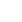 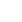 Supporting Question 1Supporting Question 1Supporting Question 2Supporting Question 2Supporting Question 3What economic trends have influenced labor market demand?What economic trends have influenced labor market demand?How are producers affected by labor market supply?How are producers affected by labor market supply?How do market forces interact to create wage-price equilibrium?Formative Performance TaskFormative Performance TaskFormative Performance TaskFormative Performance TaskFormative Performance TaskList and explain five major trends that have influenced labor market demand in the past 20 years. List and explain five major trends that have influenced labor market demand in the past 20 years. Write a paragraph that explains a possible skills gap in the US labor market and how the gap might affect labor market supply. Write a paragraph that explains a possible skills gap in the US labor market and how the gap might affect labor market supply. Task A: Construct and annotate a changing labor market demand-and-supply graph for the US truck-driving industry over a 10-year period. Task B: Construct and annotate a changing labor market demand-and-supply graph for one of the job selections for Staging the Compelling Question.Integration of Inquiry Process and SkillsIntegration of Inquiry Process and SkillsIntegration of Inquiry Process and SkillsIntegration of Inquiry Process and SkillsIntegration of Inquiry Process and SkillsSupporting Question 1Supporting Question 2Supporting Question 2Supporting Question 3Supporting Question 3Connect: Finds areas of passion or interest within topics of study by connecting own interests in possible careers to prior knowledge about economic trends and the labor market.Connect: Finds areas of passion or interest within topics of study by connecting own interests in possible careers to prior knowledge about economic trends and the labor market.Connect:  Connect:  Connect: Wonder: Refines questions to guide the search for different types of information about economic trends and the labor market. Graphic Organizer: Wonder#15Wonder: Refines questions to guide the search for different types of information about economic trends and the labor market. Graphic Organizer: Wonder#15Wonder: Analyzes and evaluates what is known, observed, or experienced to form tentative thesis about how producers are affected by labor market supply.  Graphic Organizer:Wonder#12Wonder: Analyzes and evaluates what is known, observed, or experienced to form tentative thesis about how producers are affected by labor market supply.  Graphic Organizer:Wonder#12Wonder: Refines questions to provide a framework for the inquiry about how market forces interact to create wage-price equilibrium. Graphic Organizer:Wonder#19 and Wonder#20Investigate: Uses both facts and opinions  responsibly by identifying and verifying information while examining data on commonly held jobs in each state and the fastest-growing occupations and while reading a report arguing there is a growing “polarization” in the US labor market.Graphic Organizer: Investigate#71Investigate: Uses both facts and opinions  responsibly by identifying and verifying information while examining data on commonly held jobs in each state and the fastest-growing occupations and while reading a report arguing there is a growing “polarization” in the US labor market.Graphic Organizer: Investigate#71Investigate: Recognizes the effect of different perspectives and points of view while reading a 2012 report describing the growing frustration of recent college graduates in not being prepared for the labor market and a 2015 New York Times article arguing that the skills gap is a myth.  
Graphic Organizer:  Investigate#76Investigate: Recognizes the effect of different perspectives and points of view while reading a 2012 report describing the growing frustration of recent college graduates in not being prepared for the labor market and a 2015 New York Times article arguing that the skills gap is a myth.  
Graphic Organizer:  Investigate#76Investigate: Pursues a balanced perspective by evaluating information based on authority, accuracy, point of view, and reliability while examining a short video and transcript from the Federal Reserve Bank about labor market demand and while conducting further research on the changing labor market.Graphic Organizer: Investigate#104C3 Resources Construct: Draws clear and appropriate conclusions supported by evidence and examples. Graphic Organizer: Construct#40 and Construct#41Construct: Draws clear and appropriate conclusions supported by evidence and examples. Graphic Organizer: Construct#40 and Construct#41Construct: Combines information and weighs evidence to draw conclusions and create meaning.Graphic Organizer: Construct#19Construct: Combines information and weighs evidence to draw conclusions and create meaning.Graphic Organizer: Construct#19Construct: Interperts information and ideas by defining, classifying, and inferring. Graphic Organizer: Construct#29Express: Lists and explains five major trends that have influenced labor market demand in the past 20 years. Express: Lists and explains five major trends that have influenced labor market demand in the past 20 years. Express: Writes a paragraph that explains a possible skills gap in the US labor market and how the gap might affect labor market supply.Express: Writes a paragraph that explains a possible skills gap in the US labor market and how the gap might affect labor market supply.Express: Task A: Constructs and annotates a changing labor market demand-and-supply graph for the US truck-driving industry over a 10-year period. Task B: Constructs and annotates a changing labor market demand-and-supply graph for one of the job selections for Staging the Compelling Question.Reflect: Reflect: Reflect: Reflect: Reflect: Identifies own strengths and sets goals for improvement. Graphic Organizer: Reflect#20 and Reflect#21Summative Performance Task: Argument: Does it matter what I want to be when I grow up? Construct an argument (e.g., detailed outline, poster, essay) that addresses the compelling question using specific claims and relevant evidence from contemporary sources while acknowledging competing views. Extension: Debate the growing concerns about the rising cost of higher education and the extent to which college is worth the time, effort, and financial cost to students.Summative Performance Task: Argument: Does it matter what I want to be when I grow up? Construct an argument (e.g., detailed outline, poster, essay) that addresses the compelling question using specific claims and relevant evidence from contemporary sources while acknowledging competing views. Extension: Debate the growing concerns about the rising cost of higher education and the extent to which college is worth the time, effort, and financial cost to students.Summative Performance Task: Argument: Does it matter what I want to be when I grow up? Construct an argument (e.g., detailed outline, poster, essay) that addresses the compelling question using specific claims and relevant evidence from contemporary sources while acknowledging competing views. Extension: Debate the growing concerns about the rising cost of higher education and the extent to which college is worth the time, effort, and financial cost to students.Summative Performance Task: Argument: Does it matter what I want to be when I grow up? Construct an argument (e.g., detailed outline, poster, essay) that addresses the compelling question using specific claims and relevant evidence from contemporary sources while acknowledging competing views. Extension: Debate the growing concerns about the rising cost of higher education and the extent to which college is worth the time, effort, and financial cost to students.Summative Performance Task: Argument: Does it matter what I want to be when I grow up? Construct an argument (e.g., detailed outline, poster, essay) that addresses the compelling question using specific claims and relevant evidence from contemporary sources while acknowledging competing views. Extension: Debate the growing concerns about the rising cost of higher education and the extent to which college is worth the time, effort, and financial cost to students.